Tri-State Poodle Club Outreach, Inc.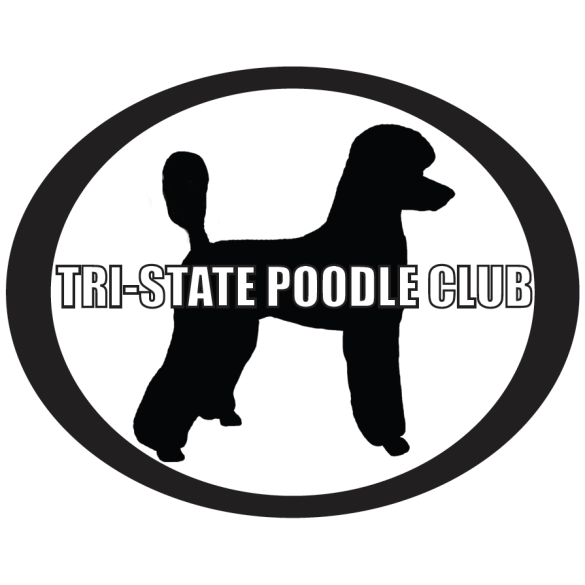 Email: tristatepoodleclub@live.com
Website: www.tristatepoodleclub.weebly.com
Phone: 563-581-1821 Foster Contact GuideFor medical emergencies Immediately call board member, Dr. Skog at 608-482-0156.  Follow her instructions.If there is no answer when you call Dr. Skog,Leave a voicemail for Dr. Skog including that you are fostering a TSPCO poodle, that it is a medical emergency, and your phone numberCall your nearest vet, which may be:___________________________________.After contacting a vet, please call TSPCO board members until you reach someone, using the contact numbers below (each of the following are authorized to make decisions regarding a foster dog in an emergency situation):Becky O’Connor: 563-581-1821Kristi Murdock: 319-423-4424 Rhonda Menne: 608-732-8223Stacy Weires: 563-599-3954Deb Graf: 563-582-6676Margie Wachter: 815-281-2107Anita Sands: 815-990-6338For all (medical, behavioral, scheduling, procedural, grooming, training, financial…everything) other, non-emergency, questions or concerns, contact TSPCO; your message will be relayed and the person best able to address your concern will return your call.TSPCO may be contacted by email (tristatepoodleclub@live.com), Facebook message, or text/phone call to 563-581-1821.  Messages are typically returned very quickly; if you don’t get a response within 24 hours, it was likely not received and should be resent.  Phone calls usually receive the slowest response.